Supplementary Figure 1. Changes in the echocardiographic parameters 1 year after TAVR with multiple imputation. (A) Left ventricular ejection fraction. (B) Left ventricular mass index. (C) Left ventricular end-systolic dimension. (D) Left atrial volume index.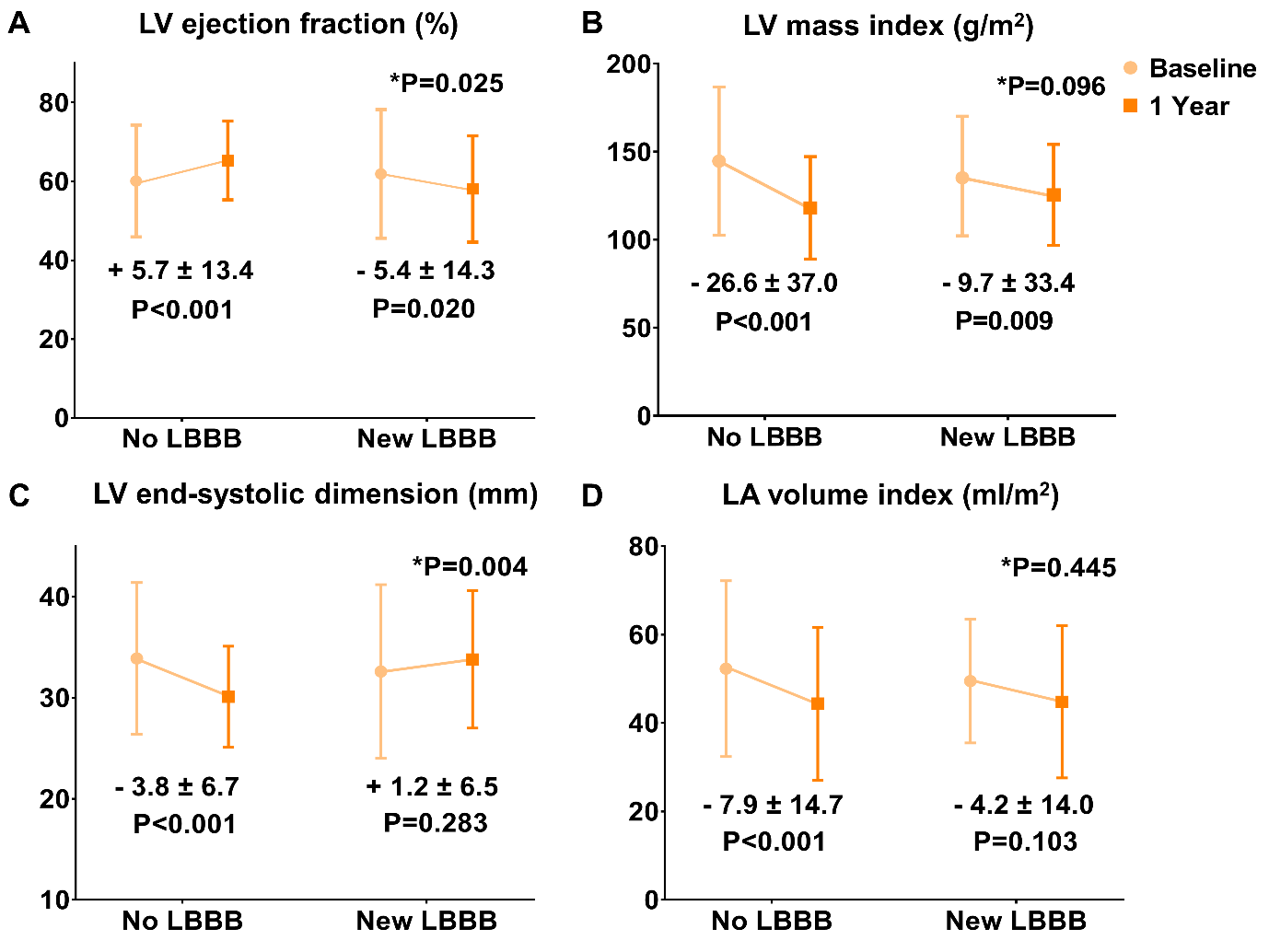 